Student Learning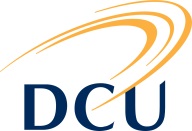 Topic 1: The SelfLecture notesTutorialHogg & Vaughan (2010) chapter 2Journal article Wills (2013)Exam Papers 	2015		2014Topic 2: AttitudesLecture notesTutorialAronson (2011) chapter 5Journal article Mason et al. (2014)Exam Papers 	2015		2014Topic 3: Group ProcessesLecture notesTutorialMyers (2012) chapter 8Journal article Hewitt (2015)Exam Papers 	2015Module:Social PsychologyExam Length:2 hoursExam Structure:4 essay questions, answer 2